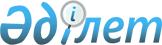 Жұмыспен қамту 2020 бағдарламасын іске асырудың кейбір мәселелері туралы
					
			Күшін жойған
			
			
		
					Қазақстан Республикасы Еңбек және халықты әлеуметтік қорғау министрінің 2012 жылғы 15 наурыздағы № 84-ө-м Бұйрығы. Қазақстан Республикасы Әділет министрлігінде 2012 жылы 9 сәуірде № 7532 тіркелді. Күші жойылды - Қазақстан Республикасы Денсаулық сақтау және әлеуметтік даму министрінің 2015 жылғы 22 маусымдағы № 506 бұйрығымен      Ескерту. Күші жойылды - ҚР Денсаулық сақтау және әлеуметтік даму министрінің 22.06.2015 № 506 бұйрығымен.      «Халықты жұмыспен қамту туралы» Қазақстан Республикасы 2001 жылғы 23 қаңтардағы Заңының 6-бабы 2-тармағы 9-3) тармақшасына және «Мемлекеттік статистика туралы» Қазақстан Республикасы 2010 жылғы 19 наурыздағы Заңының 16-бабы 3-тармағының 2) тармақшасына сәйкес БҰЙЫРАМЫН:



      1. Қоса беріліп отырған:



      1) осы бұйрыққа 1 және 2-қосымшаларға сәйкес Бос жұмыс орындары (бос лауазымдар) туралы мәліметтер беру жөніндегі нысан және оны толтыру жөніндегі нұсқаулық;



      2) осы бұйрыққа 3 және 4-қосымшаларға сәйкес Қажетті мамандықтар туралы мәліметтер беру нысаны және оны толтыру жөніндегі нұсқаулық бекітілсін.



      2. Халықты жұмыспен қамту департаменті (Д.Р. Арғындықов):



      осы бұйрықты облыстардың, Астана және Алматы қалалары әкімдерінің назарына жеткізуді;



      осы бұйрықты Қазақстан Республикасы Әділет министрлігінде белгіленген заңнамалық тәртіпте мемлекеттік тіркеуді және оны ресми жариялауды қамтамасыз етсін.



      3. Осы бұйрықтың орындалуын бақылау Қазақстан Республикасы Еңбек және халықты әлеуметтік қорғау вице-министрі Б.Б. Нұрымбетовке жүктелсін.



      4. Осы бұйрық алғашқы ресми жарияланған күнінен бастап күнтізбелік он күн өткен соң қолданысқа енгізіледі.      Министр                                 Г. Әбдіқалықова      «БЕКІТІЛДІ»

      Қазақстан Республикасы

      Статистика агенттігінің төрағасы

      Ә. Смайылов _______________

      2012 жылғы 16 наурыз

Қазақстан Республикасы    

Еңбек және халықты әлеуметтік 

қорғау министрінің      

2012 жылғы 15 наурыздағы   

№ 84-ө-м бұйрығына     

1-қосымша        Нысан 

БОС ЖҰМЫС ОРЫНДАРЫ (БОС ЛАУАЗЫМДАР) ТУРАЛЫ МӘЛІМЕТТЕР

201__ жылғы " ____ " ___________________________ Экономикалық қызмет түрі_______________________________________

Жұмыс берушінің атауы _____________________________________________ ___________________________________________________________________

Мекенжайы _________________________________________________________

Меншік нысаны_________________________________________________

СТН (БСН) ___________________________________________________________      кестенің жалғасыӨтінімді қабылдаған маманның Т. А. Ә.________________________________Жұмыс берушінің лауазымды тұлғасы __________________/_______________/

Күні

Қазақстан Республикасы    

Еңбек және халықты әлеуметтік 

қорғау министрінің      

2012 жылғы 15 наурыздағы   

№ 84-ө-м бұйрығына     

2-қосымша         

«Бос жұмыс орындары (бос лауазымдар) туралы мәліметтер»

нысанын толтыру жөніндегі нұсқаулық

      1. «Бос жұмыс орындары (бос лауазымдар) туралы мәліметтер» нысанын толтыру жөніндегі нұсқаулық (бұдан әрі – Нұсқаулық) «Халықты жұмыспен қамту туралы» Қазақстан Республикасы Заңының 9-бабы 2-тармағының 2) тармақшасына сәйкес әзірленді және «Бос жұмыс орындары (бос лауазымдар) туралы мәліметтер» нысанын толтыру тәртібін нақтылайды.



      2. Нысанды жұмыс берушілер жұмыспен қамту мәселелері жөніндегі уәкілетті органдарға, бос жұмыс орындары (бос лауазымдар) болған кезде олар пайда болған күннен бастап үш жұмыс күні ішінде береді.



      Нысанның тақырыбында бос орынның пайда болған күні жазылады.



      Жұмыс берушінің экономикалық қызмет түрі осы Нұсқаулықтың 1-қосымшасына сәйкес толтырылады.



      Жұмыс берушінің атауы құрылтай құжаттарына сәйкес толық немесе қысқартылған күйде, егер жұмыс беруші жеке тұлға болса – тегі, аты, әкесінің аты толық көрсетіледі.



      Жұмыс берушінің мекенжайында оның нақты орналасқан жері туралы ақпарат және телефонның байланыс нөмірі қамтылуға тиіс.



      2-бағанда Қазақстан Республикасы Кәсіптердің мемлекеттік сыныптауышы базалық тобының ҚР МС 01-99 коды көрсетіледі;



      3-бағанда Қазақстан Республикасы Кәсіптердің мемлекеттік сыныптауышына ҚР МС 01-99 сәйкес бос (немесе күтілетін) жұмыс орындары бар (бос лауазымдар) кәсіптердің (лауазымдардың) атауы көрсетіледі;



      4-бағанда кәсіпті (лауазымды) нақтылау – талаптарды мәндік нақтылау (мысалы, «қойма меңгерушісі» лауазымында – «құрылыс материалдары» деп нақтылау);



      5-бағанда бос жұмыс орындарының (бос лауазымдардың) жалпы саны көрсетіледі;



      6-бағанда әйелдер айналысуға болатын бос жұмыс орындарының (бос лауазымдардың) саны көрсетіледі;



      7-бағанда жастар (16-29 жастағы), оның ішінде осы жастағы әйелдер айналысуға болатын бос жұмыс орындарының (бос лауазымдардың) саны көрсетіледі;



      8-бағанда біліміне қойылатын талап (жоғарыдан кейінгі, жоғары, ортадан кейінгі, техникалық және кәсіптік, жалпы орта, негізгі орта) көрсетіледі;



      9-бағанда Қазақстан Республикасы Еңбек кодексінің 125-бабының 1 және 3-тармақтарына сәйкес талап етілетін біліктілік деңгейі көрсетіледі;



      10-бағанда кәсібі (лауазымы) бойынша жұмыс стажының болуына қойылатын талап көрсетіледі;



      Егер стажына талап қойылмайтын болса, бағанға 0 қойылады;



      12-бағанда ұсынылатын жұмыстың режимі (толық жұмыс күні, толық емес жұмыс күні, толық емес жұмыс аптасы, үйде істейтін жұмыс, вахталық әдіс және өзге де жұмыс ерекшелігі) көрсетіледі;



      13-бағанда еңбек шартын жасаған жағдайда төленетін жалақы мөлшері көрсетіледі;



      14-бағанда бос жұмыс орнына тұруға үміткер адамдарға қойылатын қосымша талаптар (мысалы, жеке көлігінің болуы, шет тілін білу, дербес компьютерде жұмыс істей білу) көрсетіледі;



      Толтырылған нысанға жұмыс берушінің лауазымды тұлғасы қол қояды және нысанды толтырған күні қойылады.



      Жұмыс берушілер ұсынған нысандағы мәліметтерді жұмыспен қамту мәселелері жөніндегі уәкілетті органдар «Еңбек нарығы» автоматтандырылған ақпараттық жүйесіне орналастыратын болады.

«Бос жұмыс орындары      

(бос лауазымдар) туралы мәліметтер» 

нысанын толтыру         

жөніндегі нұсқаулыққа     

1-қосымша             

Экономикалық қызмет түрлері

«Бос жұмыс орындары      

(бос лауазымдар) туралы мәліметтер» 

нысанын толтыру         

жөніндегі нұсқаулыққа     

2-қосымша             

Жұмыс сипатының анықтамалығы

      1. Тұрақты жұмыс:

      - негізгі тұрақты;

      - қоса атқарылатын тұрақты;

      - квота бойынша тұрақты;

      - сабақтан тыс уақыттағы тұрақты;

      - өзге де тұрақты жұмыс.

      2. Уақытша жұмыс:

      - негізгі уақытша;

      - қоса атқарылатын уақытша;

      - квота бойынша уақытша;

      - мердігерлік шарты бойынша уақытша;

      - сабақтан тыс уақытша;

      - өзге де уақытша жұмыс.

      3. Маусымдық жұмыс:

      - негізгі маусымдық;

      - қоса атқарылатын маусымдық;

      - сабақтан тыс уақыттағы маусымдық;

      - өзге де маусымдық жұмыс.

Қазақстан Республикасы    

Еңбек және халықты әлеуметтік 

қорғау министрінің      

2012 жылғы 15 наурыздағы   

№ 84-ө-м бұйрығына     

3-қосымша         

ҚАЖЕТТІ МАМАНДЫҚТАР ТУРАЛЫ

МӘЛІМЕТ

201__ жылғы "____ " ________________Экономикалық қызмет түрі_______________________________________

Жұмыс берушінің атауы _____________________________________________ ___________________________________________________________________

Мекенжайы _________________________________________________________

Байланыс телефоны: ____________________________ e-mail:______________

Жеке меншігінің нысаны ______________________________________________

СТН (БСН) ___________________________________________________________      кестенің жалғасы(нысанды толтырған жауапты адамның лауазымы және Т. А. Ә.)      күніӨтінімді қабылдаған маманның Т. А. Ә._____________________      күні

Қазақстан Республикасы    

Еңбек және халықты әлеуметтік 

қорғау министрінің      

2012 жылғы 15 наурыздағы   

№ 84-ө-м бұйрығына     

4-қосымша         

«Қажетті мамандықтар туралы мәліметтер»

нысанын толтыру жөніндегі нұсқаулық

      1. «Қажетті мамандықтар туралы мәліметтер» нысанын толтыру жөніндегі нұсқаулық (бұдан әрі - Нұсқаулық) «Қажетті мамандықтар туралы мәліметтер» нысанын толтыру тәртібін нақтылау мақсатында әзірленді.



      2. Нысанды меншік нысаны әр түрлі жұмыс берушілер барлық өңірлерде іске асырылатын барлық жобаларда, оның ішінде Қазақстан Республикасы Президентінің 2010 жылғы 19 наурыздағы № 958 Жарлығымен бекітілген Қазақстан Республикасын үдемелi индустриялық-инновациялық дамыту жөнiндегi 2010-2014 жылдарға арналған мемлекеттiк бағдарламасы бойынша, Қазақстан Республикасы Үкіметінің 2010 жылғы 31 сәуірдегі № 301 қаулысымен бекітілген Бизнестің жол картасы 2020 бағдарламасы және басқа да жобалар бойынша байқалатын қызметкерлер мен мамандарға деген қажеттілік туралы мәліметтер болған кезде аудандардың (облыстық, республикалық маңызы бар қалалардың, астананың) Халықты жұмыспен қамту орталықтарына ұсынады;



      2-бағанда ҚР МС 01–99 Қазақстан Республикасының Кәсіптердің мемлекеттік сыныптауышынан базалық топтың коды көрсетіледі;



      3-бағанда жаңа тұрақты жұмыс орындарын (лауазымдарды) құру болжанған және қызметкерлер мен мамандарға деген қажеттілік бақыланып отыратын МК ҚР 01–99 Қазақстан Республикасының Жұмыспен қамтудың мемлекеттік сыныптауышына сәйкес кәсіптердің (лауазымдардың) атауы көрсетіледі;



      4-бағанда кәсіпті (лауазымды) нақтылау – талаптарды пәндік нақтылау (мысалы, қызмет «қойма меңгерушісі» - нақтылау «құрылыс материалдарының»);



      5-бағанда білім деңгейіне қойылатын талап (жоғары білімнен кейінгі, жоғары, орта білімнен кейінгі, техникалық және кәсіптік, жалпы орта, негізгі орта) көрсетіледі;



      6-бағанда Қазақстан Республикасы Еңбек кодексі 125-бабының 1 және 3-тармақтарына сәйкес біліктіліктің талап етілетін деңгейі көрсетіледі;



      7-бағанда тұтастай кезеңде қажетті қызметкерлер мен мамандардың жалпы саны көрсетіледі;



      8-11-бағандарда жылдар бойынша қызметкерлер мен мамандардың қажетті саны көрсетіледі.



      Толтырылған нысанға толтырған мемлекеттік органның нысанды лауазымды тұлғасы қол қояды және нысанға қол қойылған күн жазылады.



      Жұмыс берушілер ұсынған нысандағы мәліметтерді аудандардың (облыстық, республикалық маңызы бар қалалардың, астананың) Халықты жұмыспен қамту орталықтары «Жұмыспен қамту» автоматтандырылған ақпараттық жүйесіне орналастыратын болады.

«Қажетті мамандықтар туралы мәліметтер» 

нысанын толтыру жөніндегі        

нұсқаулыққа қосымша            

Экономикалық қызмет түрлері
					© 2012. Қазақстан Республикасы Әділет министрлігінің «Қазақстан Республикасының Заңнама және құқықтық ақпарат институты» ШЖҚ РМК
				"Халықты жұмыспен қамту туралы" ҚР Заңының 9-бабына сәйкес ұсыныладыБаған шифрыҚызметкерлер талап етілетін кәсіп (лауазым)Қызметкерлер талап етілетін кәсіп (лауазым)Кәсіпті (лауазым) нақтылауҚызметкерлерге қажеттілік, (адам)Қызметкерлерге қажеттілік, (адам)Қызметкерлерге қажеттілік, (адам)Баған шифрыЖМС базалық тобының кодыКәсіп (лауазым) атауыКәсіпті (лауазым) нақтылаубарлығыолардың ішіндеолардың ішіндеБаған шифрыЖМС базалық тобының кодыКәсіп (лауазым) атауыКәсіпті (лауазым) нақтылаубарлығыәйелдержастар (16-29 жастағы)1234567010203040506070809101112…Барлығыx000Талап етілетін білім деңгейіТалап етілетін біліктілік деңгейі (тарифтік разряд, санат)Кәсібі бойынша стажы, жылЖұмыс сипаттамасыЖұмыс режиміЖалақы мөлшері (айына), теңгеменІздеушіге қосымша талаптар891011121314xxxxxxСекцияларАтауыБөлімдерААуыл, орман және балық шаруашылығы 01-03Өсімдік және мал шаруашылығы, аң аулау және осы салада қызмет көрсету01Орман шаруашылығы және ағаш дайындау02Балық шаруашылығы және аквамәдениет03BТау-кен өндіру өнеркәсібі және карьерлерді қазу05-09Көмір және лигнит өндіру05Шикі мұнай және табиғи газ өндіру06Металл кендерін өндіру07Тау-кен өнеркәсібінің басқа салалары08Кен өндіру өнеркәсібі саласындағы техникалық кызметтер 09CӨңдеу өнеркәсібі10-33Тамақ өнімдерін өндіру 10Сусындар өндіру11Темекі өнімдерін өндіру12Тоқыма бұйымдарын өндіру13Киім өндіру14Былғары және оған жататын өнім өндіру15Жиһаздан басқа, ағаштан және тоздан жасалған бұйымдарды өндіру; сабаннан және өруге арналған материалдардан жасалған бұйымдар өндіру16Қағаз және қағаз өнімдерін өндіру 17Жазылған материалдарды басып өндіру және ұдайы өндіру18Кокс және мұнайдың өңделген өнімдерін өндіру 19Химиялық өнеркәсіп өнімдерін өндіру20Негізгі фармациялық өнімдермен препараттар өндіру21Резеңке және пластмасса бұйымдарын өндіру22Өзге бейметалл минералдық өнімдер өндіру23Металлургия өнеркәсібі24Машиналар мен жабдықтардан басқа, дайын металл бұйымдарын өндіру25Компьютерлер, электрондық және оптикалық бұйымдарын өндіру 26Электр жабдықтарын өндіру27Басқа санаттарға енгізілмеген машиналар мен жабдықтарды өндіру28Автокөлік құралдарын, тіркемелер және жартылай тіркемелерді өндіру29Басқа көлік құралдарын өндіру30Жиһаз өндіру31Өзге дайын бұйымдарды өндіру32Машиналар мен жабдықтарды жөндеу және орнату 33DЭлектрмен жабдықтау, газ, бу беру және ауаны кондиционерлеу35EСумен жабдықтау; кәріз жүйесі, қалдықтардың жиналуына және таратылуына бақылау жасау36-39Суды жинау, өңдеу және тарату36Кәріз жүйесі37Қалдықтарды жинау, өңдеу және жою; қалдықтарды өңдеу 38Рекультивация және қалдықтарды жою саласындағы өзге де қызметтер39FҚұрылыс41-43Ғимараттар мен құрылыстарды салу41Азаматтық құрылыс 42Бір салаға арналған құрылыс жұмыстары 43GКөтерме және бөлшек сауда, автомобильдерді және мотоциклдерді жөндеу45-47Автомобильдер мен мотоциклдерді көтерме және бөлшек сату45Автомобильдер мен мотоциклдерден саудасынан басқа, көтерме сауда 46Автомобильдер мен мотоциклдерді сатудан басқа, бөлшек сауда 47HКөлік және жинақтау 49-53Құрлықтағы көлік қызметі және құбырмен тасымалдау49Су көлігі50Әуе көлігі51Жинақтау және қосалқы көлік қызметі 52Пошталық және курьерлік қызмет53IТұру және тамақтану жөнінде қызмет көрсету55-56Тұруды ұйымдастыру жөнінде қызмет көсету 55Тамақ өнімдерін және сусындарды ұсыну жөнінде қызмет көрсету56JАқпарат және байланыс 58-63Баспа қызметі58Кино-, бейнефильмдер және телевизиялық бағдарламалар, фонограмма және музыкалық жазбалар шығару59Бағдарлама және теле-радио хабарлама жасау жөніндегі қызмет60Байланыс 61Компьютерлік программалау, кеңестер беру және басқа ілеспе көрсетілетін қызметтер62Ақпараттық қызметтердің қызметі 63KҚаржы және сақтандыру қызметі64-66Қаржы қызметтері, сақтандыру және зейнетақы қорлары қызметтерін қоспағанда64Міндетті әлеуметтік сақтандырудан басқа, сақтандыру, қайта сақтандыру және зейнетақы қорларының қызметі 65Қаржыландыру және сақтандыру қызметтерін ұсыну бойынша қосалқы қызмет66LЖылжымайтын мүлікпен жасалатын операциялар68MКәсіби, ғылыми және техникалық қызмет69-75Құқық және бухгалтерлік есеп саласындағы қызмет69Бас компаниялар қызметі; басқару мәселелері бойынша кеңестер беру70Сәулет өнері, инженерлік ізденістер, техникалық сынақтар мен талдау саласындағы қызмет71Ғылыми зерттеулер және әзірлемелер 72Жарнама қызметі және нарық конъюнктурасын зерттеу 73Өзге де кәсіби, ғылыми және техникалық қызмет 74Ветеринарлық қызмет75NӘкімшілік және қосалқы қызмет көрсету саласындағы қызмет77-82Жалдау, жалға беру, лизинг 77Жұмысқа орналастыру78Туристік операторлардың, туристік агенттіктердің және өзге де ұйымдардың қызметі 79Қауіпсіздікті қамтамасыз ету және тергеу жүргізу жөніндегі қызмет80Ғимараттарға және аймақтарға қызмет көрсету саласындағы қызмет81Әкімшілік-басқару, шаруашылық және басқа қосалқы қызмет көрсету саласындағы қызмет82OМемлекеттік басқару және қорғаныс; міндетті әлеуметтік қамсыздандыру84PБілім беру85QДенсаулық сақтау және әлеуметтік қызметтер 86-88Денсаулық сақтау саласындағы қызмет86Тұратын орынмен қамтамасыз ете отырып, күтіп-баптау жөніндегі қызмет87Тұратын жермен қамтамасыз етпей әлеуметтік қызметтер көрсету88RӨнер, ойын сауық және демалыс90-93Шығармашылық, өнер және ойын-сауық саласындағы қызмет90Кітапханалардың, мұрағаттардың, мұражайлардың және мәдени қызмет көрсететін басқа мекемелердің қызметі91Құмар ойындар және бәс тігуді ұйымдастыру жөніндегі қызмет92Спорт саласындағы және демалыс пен ойын-сауықты ұйымдастырудағы қызмет93SӨзге де қызметтер түрлерін ұсыну 94-96Мүшелік ұйымдар қызметі94Компьютерлерді, тұрмыстық бұйымдар мен жеке пайдаланатын заттарды жөндеу 95Өзге де дербес қызметтер көрсету96TҮй қызметшісін жалдайтын және өзі тұтыну үшін тауарлар мен қызметтер өндіретін үй шаруашылықтары қызметі97-98Үй қызметшісін жалдайтын үй шаруашылықтарының қызметі97Жеке тұтыну үшін тауарлар өндіру жөніндегі үй шаруашылықтарының қызметі98UБұрынғы аумақтық ұйымдардың және органдардың қызметі99Жол шифріҚызметкерлер талап етілетін кәсіп (лауазым)Қызметкерлер талап етілетін кәсіп (лауазым)Кәсіпті (лауазымды) нақтылауБілімнің талап етілетін деңгейіБіліктіліктің талап етілетін деңгейі (тарифтік разряд, санат)Жол шифріМҚС базалық тобының кодыКәсіп (лауазым) атауыКәсіпті (лауазымды) нақтылауБілімнің талап етілетін деңгейіБіліктіліктің талап етілетін деңгейі (тарифтік разряд, санат)123456010203040506070809101112…БарлығыxxxҚызметкерлерге, мамандарға (адам) қажеттілікҚызметкерлерге, мамандарға (адам) қажеттілікҚызметкерлерге, мамандарға (адам) қажеттілікҚызметкерлерге, мамандарға (адам) қажеттілікҚызметкерлерге, мамандарға (адам) қажеттілікбарлығыоның ішінде жылдар бойыншаоның ішінде жылдар бойыншаоның ішінде жылдар бойыншаоның ішінде жылдар бойыншабарлығы20122013201420157891011xxxxСекцияларАтауыБөлімдерААуыл, орман және балық шаруашылығы01-03Өсімдік және мал шаруашылығы, аң аулау және осы салада қызмет көрсету01Орман шаруашылығы және ағаш дайындау02Балық шаруашылығы және аквамәдениет03BТау-кен өндіру өнеркәсібі және карьерлерді қазу05-09Көмір және лигнит өндіру05Шикі мұнай және табиғи газ өндіру06Металл кендерін өндіру07Тау-кен өнеркәсібінің басқа салалары08Кен өндіру өнеркәсібі саласындағы техникалық кызметтер 09CӨңдеу өнеркәсібі10-33Тамақ өнімдерін өндіру 10Сусындар өндіру11Темекі өнімдерін өндіру12Тоқыма бұйымдарын өндіру13Киім өндіру14Былғары және оған жататын өнім өндіру15Жиһаздан басқа, ағаштан және тоздан жасалған бұйымдарды өндіру; сабаннан және өруге арналған материалдардан жасалған бұйымдар өндіру16Қағаз және қағаз өнімдерін өндіру 17Жазылған материалдарды басып өндіру және ұдайы өндіру18Кокс және мұнайдың өңделген өнімдерін өндіру 19Химиялық өнеркәсіп өнімдерін өндіру20Негізгі фармациялық өнімдермен препараттар өндіру21Резеңке және пластмасса бұйымдарын өндіру22Өзге бейметалл минералдық өнімдер өндіру23Металлургия өнеркәсібі24Машиналар мен жабдықтардан басқа, дайын металл бұйымдарын өндіру25Компьютерлер, электрондық және оптикалық бұйымдарын өндіру 26Электр жабдықтарын өндіру27Басқа санаттарға енгізілмеген машиналар мен жабдықтарды өндіру28Автокөлік құралдарын, тіркемелер және жартылай тіркемелерді өндіру29Басқа көлік құралдарын өндіру30Жиһаз өндіру31Өзге дайын бұйымдарды өндіру32Машиналар мен жабдықтарды жөндеу және орнату 33DЭлектрмен жабдықтау, газ, бу беру және ауаны кондиционерлеу35EСумен жабдықтау; кәріз жүйесі, қалдықтардың жиналуына және таратылуына бақылау жасау36-39Суды жинау, өңдеу және тарату36Кәріз жүйесі37Қалдықтарды жинау, өңдеу және жою; қалдықтарды өңдеу 38Рекультивация және қалдықтарды жою саласындағы өзге де қызметтер39FҚұрылыс41-43Ғимараттар мен құрылыстарды салу41Азаматтық құрылыс 42Бір салаға арналған құрылыс жұмыстары 43GКөтерме және бөлшек сауда, автомобильдерді және мотоциклдерді жөндеу45-47Автомобильдер мен мотоциклдерді көтерме және бөлшек сату45Автомобильдер мен мотоциклдерден саудасынан басқа, көтерме сауда 46Автомобильдер мен мотоциклдерді сатудан басқа, бөлшек сауда 47HКөлік және жинақтау 49-53Құрлықтағы көлік қызметі және құбырмен тасымалдау49Су көлігі50Әуе көлігі51Жинақтау және қосалқы көлік қызметі 52Пошталық және курьерлік қызмет53IТұру және тамақтану жөнінде қызмет көрсету55-56Тұруды ұйымдастыру жөнінде қызмет көсету 55Тамақ өнімдерін және сусындарды ұсыну жөнінде қызмет көрсету56JАқпарат және байланыс 58-63Баспа қызметі58Кино-, бейнефильмдер және телевизиялық бағдарламалар, фонограмма және музыкалық жазбалар шығару59Бағдарлама және теле-радио хабарлама жасау жөніндегі қызмет60Байланыс 61Компьютерлік программалау, кеңестер беру және басқа ілеспе көрсетілетін қызметтер62Ақпараттық қызметтердің қызметі 63KҚаржы және сақтандыру қызметі64-66Қаржы қызметтері, сақтандыру және зейнетақы қорлары қызметтерін қоспағанда64Міндетті әлеуметтік сақтандырудан басқа, сақтандыру, қайта сақтандыру және зейнетақы қорларының қызметі 65Қаржыландыру және сақтандыру қызметтерін ұсыну бойынша қосалқы қызмет66LЖылжымайтын мүлікпен жасалатын операциялар68MКәсіби, ғылыми және техникалық қызмет69-75Құқық және бухгалтерлік есеп саласындағы қызмет69Бас компаниялар қызметі; басқару мәселелері бойынша кеңестер беру70Сәулет өнері, инженерлік ізденістер, техникалық сынақтар мен талдау саласындағы қызмет71Ғылыми зерттеулер және әзірлемелер 72Жарнама қызметі және нарық конъюнктурасын зерттеу 73Өзге де кәсіби, ғылыми және техникалық қызмет 74Ветеринарлық қызмет75NӘкімшілік және қосалқы қызмет көрсету саласындағы қызмет77-82Жалдау, жалға беру, лизинг 77Жұмысқа орналастыру78Туристік операторлардың, туристік агенттіктердің және өзге де ұйымдардың қызметі 79Қауіпсіздікті қамтамасыз ету және тергеу жүргізу жөніндегі қызмет80Ғимараттарға және аймақтарға қызмет көрсету саласындағы қызмет81Әкімшілік-басқару, шаруашылық және басқа қосалқы қызмет көрсету саласындағы қызмет82OМемлекеттік басқару және қорғаныс; міндетті әлеуметтік қамсыздандыру84PБілім беру85QДенсаулық сақтау және әлеуметтік қызметтер 86-88Денсаулық сақтау саласындағы қызмет86Тұратын орынмен қамтамасыз ете отырып, күтіп-баптау жөніндегі қызмет87Тұратын жермен қамтамасыз етпей әлеуметтік қызметтер көрсету88RӨнер, ойын сауық және демалыс90-93Шығармашылық, өнер және ойын-сауық саласындағы қызмет90Кітапханалардың, мұрағаттардың, мұражайлардың және мәдени қызмет көрсететін басқа мекемелердің қызметі91Құмар ойындар және бәс тігуді ұйымдастыру жөніндегі қызмет92Спорт саласындағы және демалыс пен ойын-сауықты ұйымдастырудағы қызмет93SӨзге де қызметтер түрлерін ұсыну 94-96Мүшелік ұйымдар қызметі94Компьютерлерді, тұрмыстық бұйымдар мен жеке пайдаланатын заттарды жөндеу 95Өзге де дербес қызметтер көрсету96TҮй қызметшісін жалдайтын және өзі тұтыну үшін тауарлар мен қызметтер өндіретін үй шаруашылықтары қызметі97-98Үй қызметшісін жалдайтын үй шаруашылықтарының қызметі97Жеке тұтыну үшін тауарлар өндіру жөніндегі үй шаруашылықтарының қызметі98UБұрынғы аумақтық ұйымдардың және органдардың қызметі99